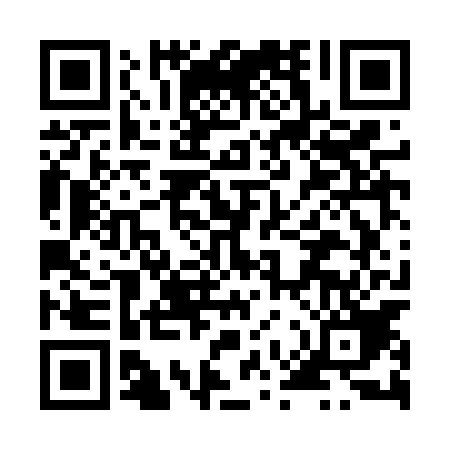 Ramadan times for Kluczewo, PolandMon 11 Mar 2024 - Wed 10 Apr 2024High Latitude Method: Angle Based RulePrayer Calculation Method: Muslim World LeagueAsar Calculation Method: HanafiPrayer times provided by https://www.salahtimes.comDateDayFajrSuhurSunriseDhuhrAsrIftarMaghribIsha11Mon4:074:076:0311:503:405:385:387:2712Tue4:054:056:0111:503:425:395:397:2913Wed4:024:025:5811:493:435:415:417:3114Thu4:004:005:5611:493:455:435:437:3315Fri3:573:575:5411:493:465:455:457:3516Sat3:543:545:5111:483:485:475:477:3717Sun3:523:525:4911:483:495:495:497:3918Mon3:493:495:4611:483:515:505:507:4119Tue3:463:465:4411:483:525:525:527:4320Wed3:443:445:4211:473:545:545:547:4521Thu3:413:415:3911:473:555:565:567:4722Fri3:383:385:3711:473:565:585:587:4923Sat3:353:355:3411:463:585:595:597:5124Sun3:323:325:3211:463:596:016:017:5425Mon3:303:305:3011:464:016:036:037:5626Tue3:273:275:2711:454:026:056:057:5827Wed3:243:245:2511:454:036:076:078:0028Thu3:213:215:2211:454:056:086:088:0329Fri3:183:185:2011:454:066:106:108:0530Sat3:153:155:1811:444:076:126:128:0731Sun4:124:126:1512:445:097:147:149:091Mon4:094:096:1312:445:107:157:159:122Tue4:064:066:1112:435:117:177:179:143Wed4:034:036:0812:435:137:197:199:174Thu4:004:006:0612:435:147:217:219:195Fri3:573:576:0312:435:157:237:239:216Sat3:543:546:0112:425:177:247:249:247Sun3:503:505:5912:425:187:267:269:268Mon3:473:475:5612:425:197:287:289:299Tue3:443:445:5412:415:207:307:309:3210Wed3:413:415:5212:415:227:327:329:34